Revista de Comunicación de la SEECI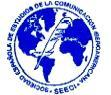 CARTA DE ORIGINALIDADCon este documento, el autor/es, D. Yeldy Milena Rodríguez García, solicita/n que su artículo titulado “RECONCEPTUALIZACION DE LA EDUCACION EN LA ERA DIGITAL: EDUCOMINICACION, REDES DE APRENDIZAJE Y CEREBRO FACTORES CLAVES EN LOS ACTUALES ESCENARIOS DE CONSTRUCCION DE CONOCIMIENTO”, sea sometido al método de revisión por pares ciegos para su posible publicación en la Revista de Comunicación de la SEECI (www.seeci.net/revista) con ISSN 1576-3420.El/los autor/es declara/n:	Que el artículo es inédito, derivado de investigaciones y no está postulando para su publicación en ninguna otra revista simultáneamente.	Que se acepta tanto la revisión por pares ciegos como las posibles correcciones del artículo que deban hacerse tras comunicarle/s la oportuna disconformidad con ciertos aspectos pertinentes en su artículo.	Que en el caso de ser aceptado el artículo, hará/n las oportunas correcciones en el tiempo que se estipule.	No existen compromisos ni obligaciones financieras con organismos estatales ni privados que puedan afectar el contenido, resultados o conclusiones de la presente publicación.A continuación presento los nombres y firmas de los autores, que certifican la aprobación y conformidad con el artículo enviado.Yeldy Milena Rodríguez Garcíayeldyrodriguez@gmail.com     yeldrodr@esap.edu.co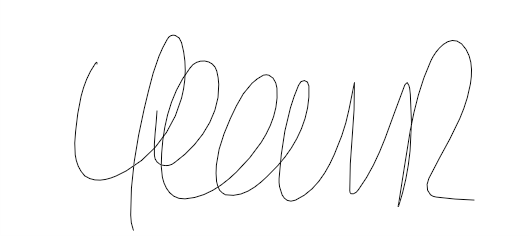 ----------------------------El teléfono del autor principal: 057 4586367 Bogotá ColombiaRevista de Comunicación de la SECCI  www.seeci.net/revista Calle Navalmoral de la Mata nº 23. 28044 Madrid (España)Teléfono: (00 34) 91 518 07 05 | Fax: (00 34) 91 394 22 80| Contacto: seeci@ccinf.ucm.es 